Navodila za izpolnjevanje vloge za izdajo soglasja lastnika zemljišča ob prireditvi na portalu
SPOT (eVEM)Pripravili: Uredništvo portala SPOT (MJU)Delovna skupina za e-občineLjubljana, oktober 2020Kazalo slikSlika 1: Prijava v sistem	5Slika 2: Delo s poslovnim subjektom	6Slika 3: Izbira postopka	6Slika 4: Izbira prejemnika	7Slika 5: Osnovni podatki o vlagatelju	8Slika 6: Podatki o shodu/prireditve	9Slika 7: Izpis/predogled vloge	9Slika 8: Podpis v SI-PASS	10Slika 9: Prenos celotne vloge in oddaja	10Slika 10: Zaključek	11Slika 11: Namizje podjetja – Seznam vlog v postopkih	12Slika 12: Namizje podjetja – Podatki o vlogi	12Slika 13: Obrazec »dopolnitev vloge«	13Slika 14: Namizje podjetja – Podatki o vlogi	14Slika 15: Umik vloge	14Slika 16: Namizje podjetja – Seznam vlog v postopkih in Delni seznam oddanih vlog	15UVODV oktobru 2020 je bil na portalu SPOT (eVEM), vzpostavljen elektronski postopek za oddajo vloge za izdajo dovoljenja za izdajo soglasja lastnika zemljišča ob prireditvi. Pravna podlaga:Zakon o javnih zbiranjihPostopek je namenjen domačim poslovnim subjektom. Postopek je možno izvajati samo preko portala SPOT (eVEM), ne pa tudi preko portala eugo.gov.si.Navodila za izpolnjevanje vloge za izdajo dovoljenja za izdajo soglasja lastnika zemljišča ob prireditviPrijava v portal SPOT (eVEM)Pred pričetkom izpolnjevanja vloge se je najprej potrebno prijaviti v portal SPOT (eVEM) na tem naslovu – https://spot.gov.si/. 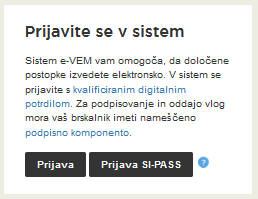 Slika 1: Prijava v sistemSvetujemo vam, da se prijavite prek prijave SI-PASS, saj bo ta prijava postala kmalu obvezna. Navodila za registracijo so dostopna tukaj. Izbira podjetjaPo uspešni prijavi v portal SPOT (eVEM) je potrebno izbrati poslovni subjekt za katerega oddajate vlogo. Če  je ta subjekt samostojni podjetnik se v polje »Vpišite davčno številko s.p.« vpiše davčna številka subjekta. Če pa gre za ostale poslovne subjekte, pa se v polje »Vpišite 10 mestno matično številko« vpiše matična številka poslovnega subjekta. Izbiro zavezanca se lahko opravi tudi s klikom na davčne številke v razdelku »Zadnja uspešna iskanja« ali »Pooblastila«. Uporabnik portala lahko izbere le poslovni subjekt pri katerem je v Poslovnem registru Slovenije (PRS) registriran kot odgovorna oseba. Če bo vloge oddajal uporabnik, ki ni odgovorna oseba, si mora urediti pooblastilo. Navodila za izvedbo postopka pooblaščanja so na voljo na tej spletni strani. 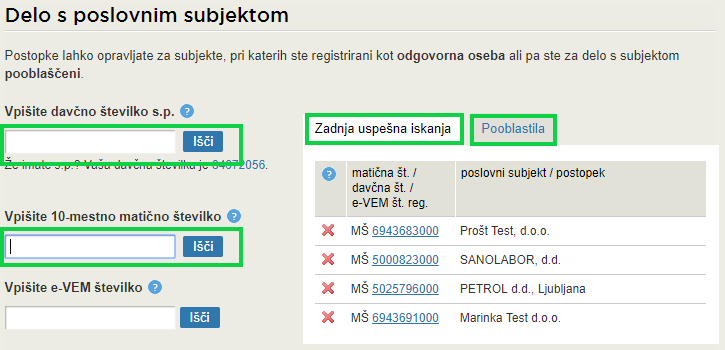 Slika 2: Delo s poslovnim subjektomIzbira postopka Med postopki za izbrano podjetje v kategoriji OBČINE izberete postopek »Prireditev soglasja občine, lastnice zemljišča ob prireditvi«. 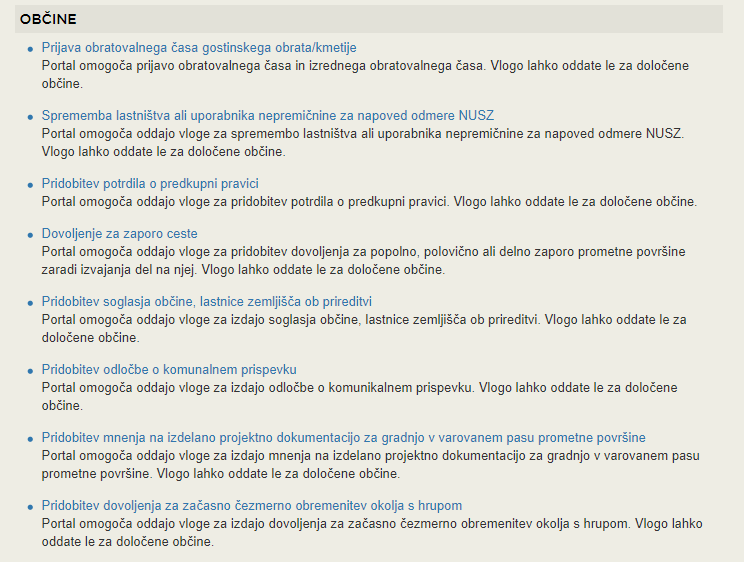 Slika 3: Izbira postopka Nova vlogaKorak: Izbira prejemnikaIz seznama prejemnikov izberite občino, kateri želite poslati vlogo.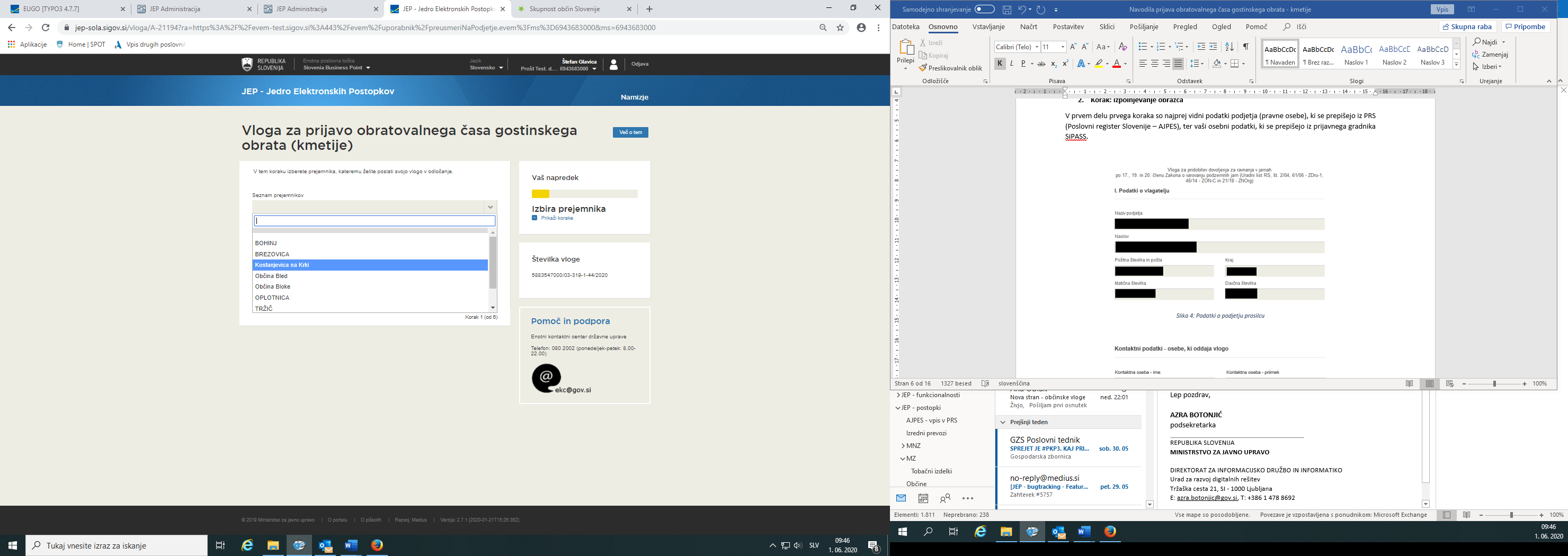 Slika 4: Izbira prejemnika Korak: Podatki o vlagateljuV tem koraku so najprej vidni podatki podjetja (pravne osebe), ki je trenutni lastnik nepremičnine in nepremičnino prodaja oziroma podarja, ki se prepišejo iz PRS, ter vaši osebni podatki – kot kontaktni podatki, ki se prepišejo iz prijavnega sistema SI-PASS. 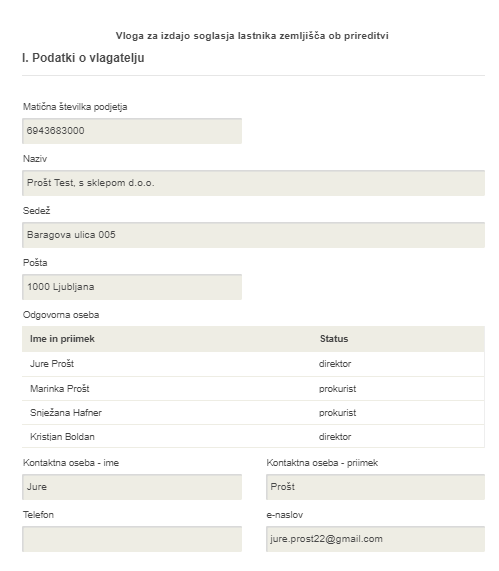 Slika 5: Osnovni podatki o vlagatelju Korak: Podatki o shodu/prireditviV tem koraku vpišete podatke o nazivu shoda/prireditve, lokaciji ter predvidenem časovnem intervalu izvedbe. V primeru, da se shod oziroma prireditev dogaja na več parcelah, lahko te dodamo s klikom na gumb »DODAJ PARCELO«. Nadaljujemo s podpisovanjem vloge.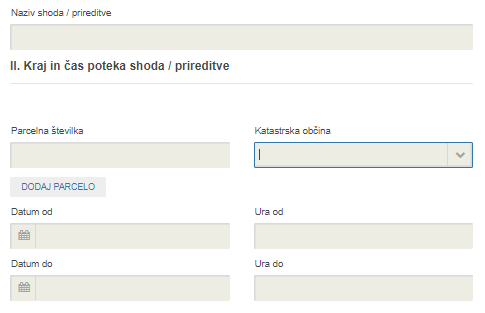 Slika : Podatki o shodu/prireditve Korak: Podpisovanje vlogePrikaže se vam celoten izpis vloge. Na koncu izpisa imate možnost tiskanja vloge, vračanja na obrazec, kjer lahko popravite vnesene podatke in nadaljevanja v podpisovanje. V postopku podpisovanja se generira mapa (stisnjena mapa v obliki ZIP) v kateri je podpisana PDF vloga, podpisan XML in vsi priloženi dokumenti. 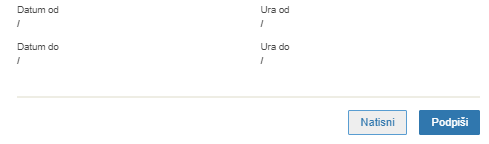 Slika 7: Izpis/predogled vlogeS klikom na gumb »Podpiši« portal uporabnika preusmeri na »SI-PASS«, ki omogoča oblačno podpisovanje. Z vnosom SI-PASS gesla podpišete vlogo.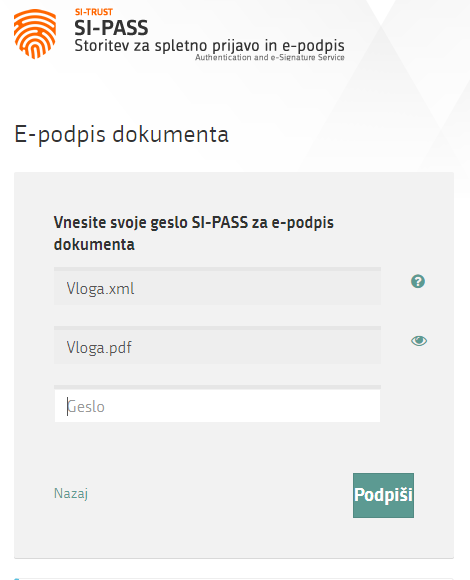 Slika 8: Podpis v SI-PASSČe opazite, da ste naredili kakšno napako, se s klikom na gumb »Nazaj na obrazec« vrnete na obrazec in popravite napake. Korak: Oddaja vloge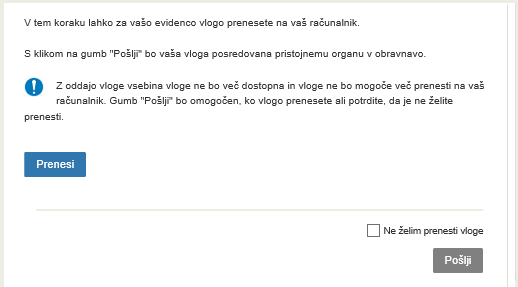 Slika 9: Prenos celotne vloge in oddajaKorak: ZaključenoPortal vlogo odda pristojnemu organu v obravnavo. Uporabniku se izpišejo podatki o oddaji vloge in povezava na namizje. Uporabnik dobi na svoj elektronski naslov sporočilo o oddaji vloge.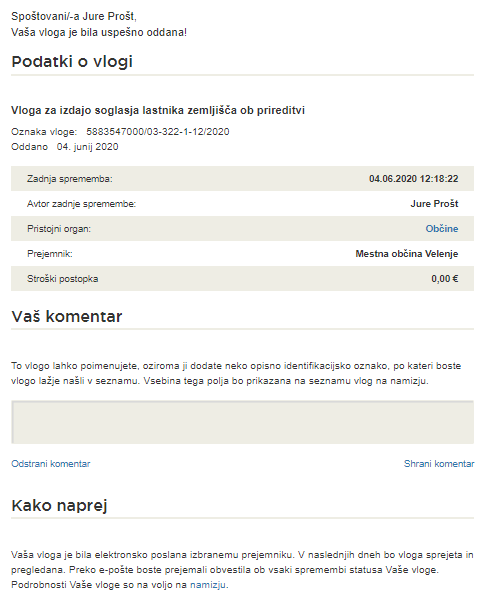 Slika 10: ZaključekDopolnitev vloge Če vloga ni popolna, vas pristojni organ pozove k dopolnitvi. Vlogo lahko dopolnite elektronsko tako, da v seznamu vlog v postopku izberete vlogo, ki jo želite dopolniti in v sklopu Delo z vlogo izberete »Dopolni«.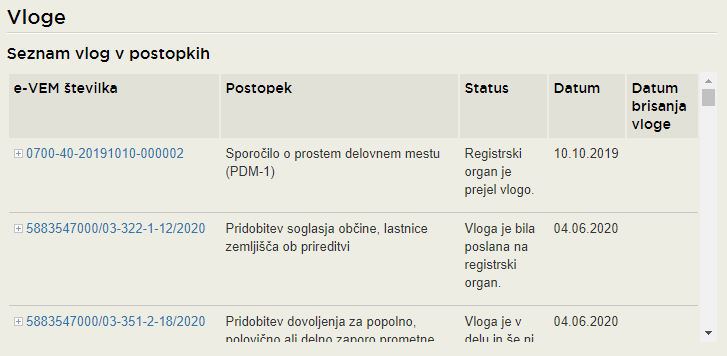 Slika 11: Namizje podjetja – Seznam vlog v postopkih 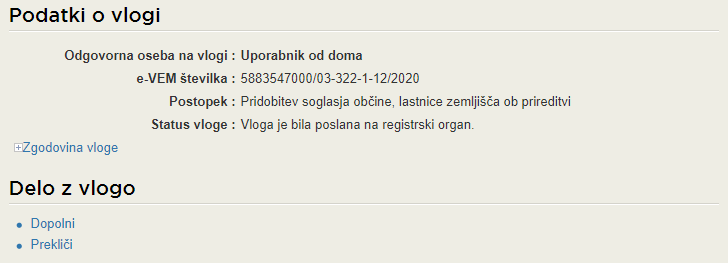 Slika 12: Namizje podjetja – Podatki o vlogi Portal ponudi poseben obrazec, v katerem ima vlagatelj možnost opisati manjkajoče podatke ali priložiti manjkajoče priloge. S klikom na gumb »Naprej« portal izpiše predogled vloge in ponudi podpisovanje in oddajo vloge.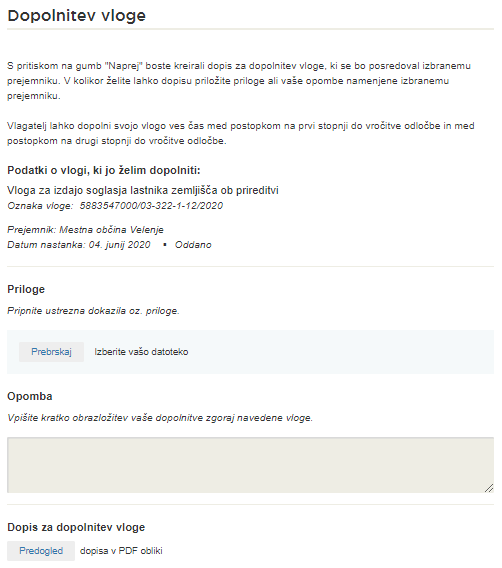 Slika 13: Obrazec »dopolnitev vloge« Umik vloge Preden je vloga rešena portal omogoča vlagatelju, da vlogo umakne. Na strani »Podatki o vlogi« z izbiro aktivnosti »Prekliči« začnemo s postopkom umika vloge.Slika 14: Namizje podjetja – Podatki o vlogi Portal ponudi popolnoma izpisano vlogo za umik vloge, z vsemi potrebnimi podatki.S klikom na gumb »Naprej« portal izpiše predogled vloge in ponudi podpisovanje in oddajo vloge.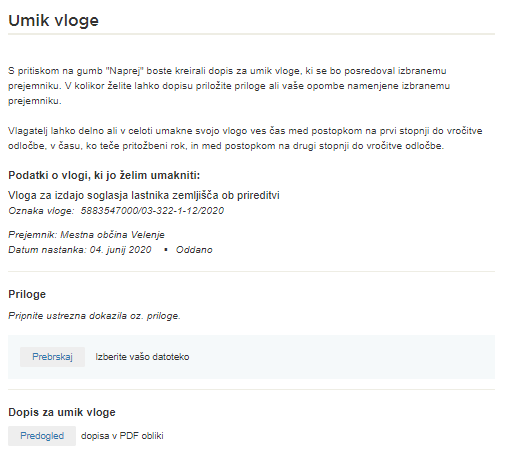 Slika 15: Umik vloge Spremljanje statusa vloge 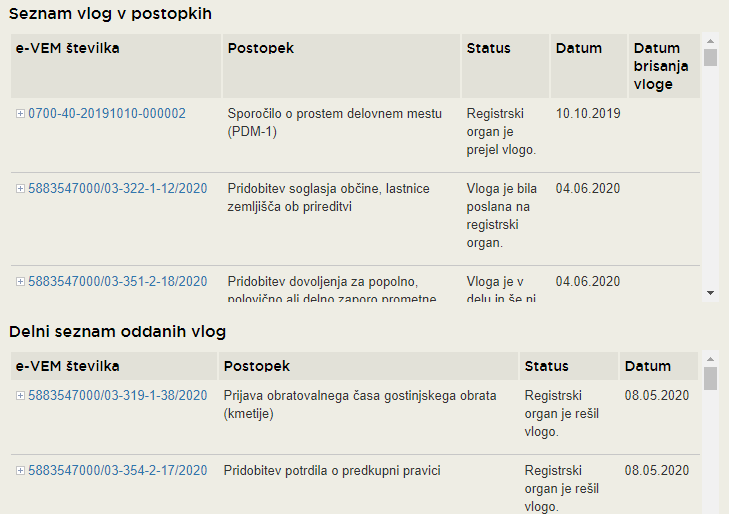 Slika 16: Namizje podjetja – Seznam vlog v postopkih in Delni seznam oddanih vlog Podatki o vlogah, ki so neoddane, oddane ali v reševanju se nahajajo v seznamu vlog v postopkih. Ko je vloga rešena, se prestavi v delni seznam oddanih vlog.